«Осенняя пора… Очей очарованье…»Именно так начинается знаменитое стихотворение. И вот в нашей школе наступила эта пора, а именно конкурс поделок «Краса осени». 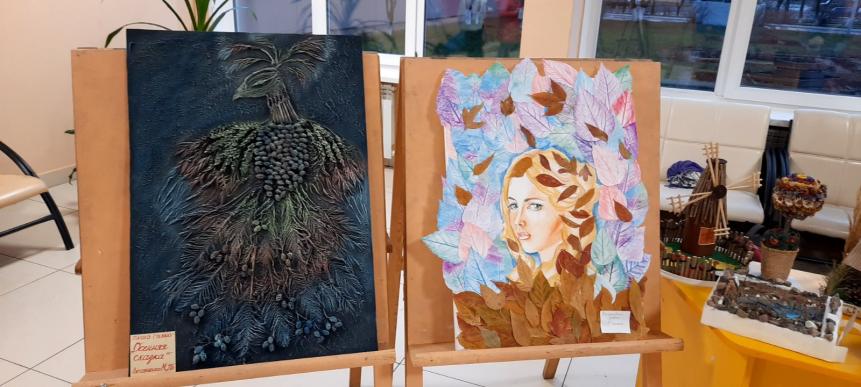 Наш класс принял активное участие в данном мероприятии, ведь мы же очень любим создавать КРАСОТУ. 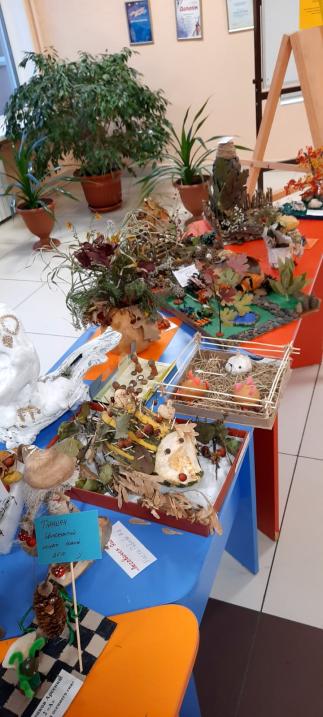 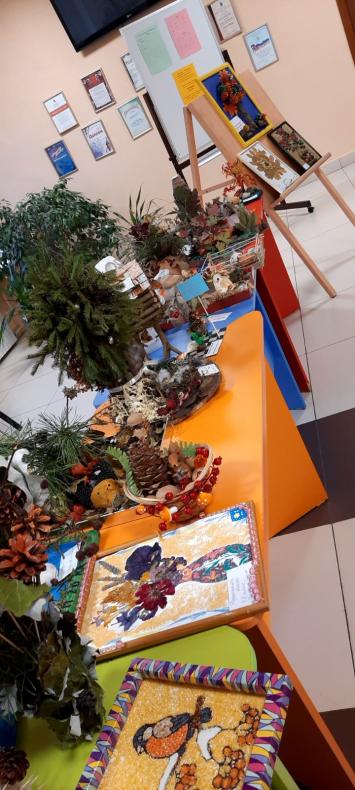 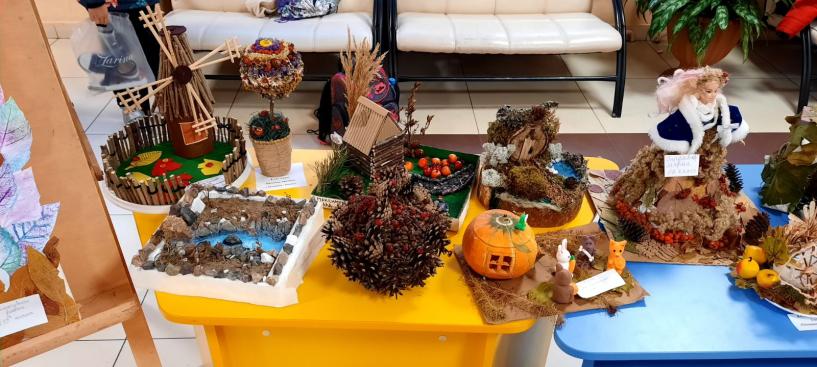 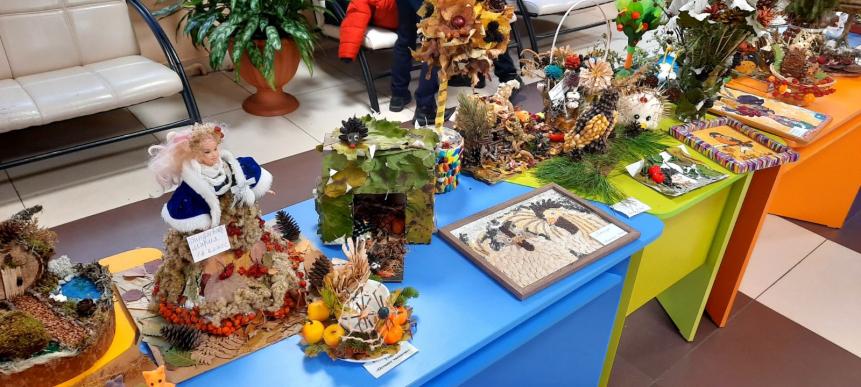 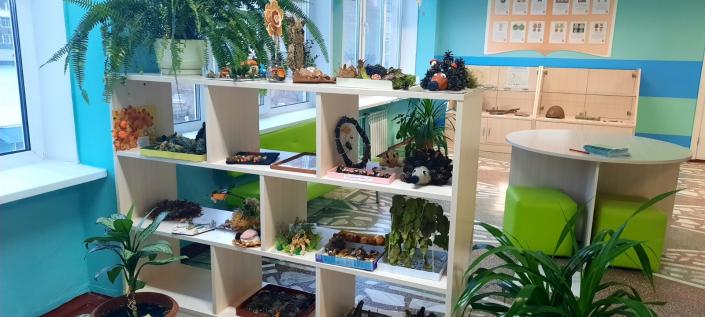 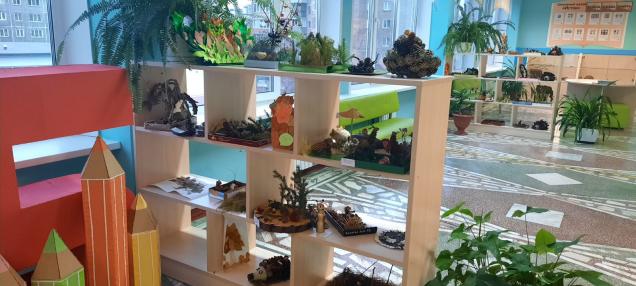 